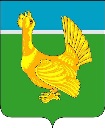 Администрация Верхнекетского районаПОСТАНОВЛЕНИЕО внесении изменений в постановление Администрации Верхнекетского района от 31.03.2021 №235 «Об утверждении Плана мероприятий, направленных на противодействие коррупции в Администрации Верхнекетского района, на 2021 год»Во исполнение Национального плана противодействия коррупции на 2021-2024 годы, утверждённого Указом Президента Российской Федерации от 16.08.2021 №478, постановляю:1. Внести в постановление Администрации Верхнекетского района от 31 марта 2021 года №235 «Об утверждении Плана мероприятий, направленных на противодействие коррупции в Администрации Верхнекетского района, на 2021 год» следующие изменения:1) в наименовании, пункте 1 постановления слова «на 2021 год» заменить словами «на 2021-2024 годы»;2) в Плане мероприятий, направленных на противодействие коррупции в Администрации Верхнекетского района, на 2021 год:а) в наименовании слова  «на 2021 год» заменить словами «на 2021-2024 годы»;б) пункт 1.2 изложить в следующей редакции:в) пункт 2.10 изложить в следующей редакции:г) пункт 2.11 изложить в следующей редакции:2. Опубликовать настоящее постановление в информационном вестнике Верхнекетского района «Территория», разместить на официальном сайте Администрации Верхнекетского района. Настоящее постановление вступает в силу со дня его официального опубликования.Глава  Верхнекетского района                                                                С.А. АльсевичТ.Л. Генералова01 сентября  2021 г.р.п. Белый ЯрВерхнекетского района Томской области№ 7261.2. Обеспечить участие муниципальных служащих, работников, в должностные обязанности которых входит участие в противодействии коррупции, в мероприятиях по профессиональному развитию в области противодействия коррупции, в том числе их обучение по дополнительным профессиональным программам в области противодействия коррупциипостоянноУправление деламиДокумент о прохождении обученияУправляющий делами2.10. Обеспечить участие муниципальных служащих, работников, в должностные обязанности которых входит участие в проведении закупок товаров, работ, услуг для обеспечения муниципальных нужд, в мероприятиях по профессиональному развитию в области противодействия коррупции, в том числе их обучение по дополнительным профессиональным программам в области противодействия коррупции ежегодноУправление деламиПовышение профессионального уровня, знаний и навыков муниципальных служащих, в должностные обязанности которых входит участие в проведении закупок товаров, работ, услуг для обеспечения муниципальных нуждУправляющий делами2.11. Обеспечить участие лиц, впервые поступивших на муниципальную службу или на работу для замещения должностей, включенных в перечни, установленные нормативными правовыми актами, в мероприятиях по профессиональному развитию в области противодействия коррупцииПо мере поступленияУправление деламиПолучение знаний и навыков муниципальными служащими, впервые поступившими на муниципальную службу для замещения должностей, включенных в перечни, установленные нормативными правовыми актами, в мероприятиях по профессиональному развитию в области противодействия коррупцииУправляющий делами